Projekt techniczny rozwiązania Przewodnik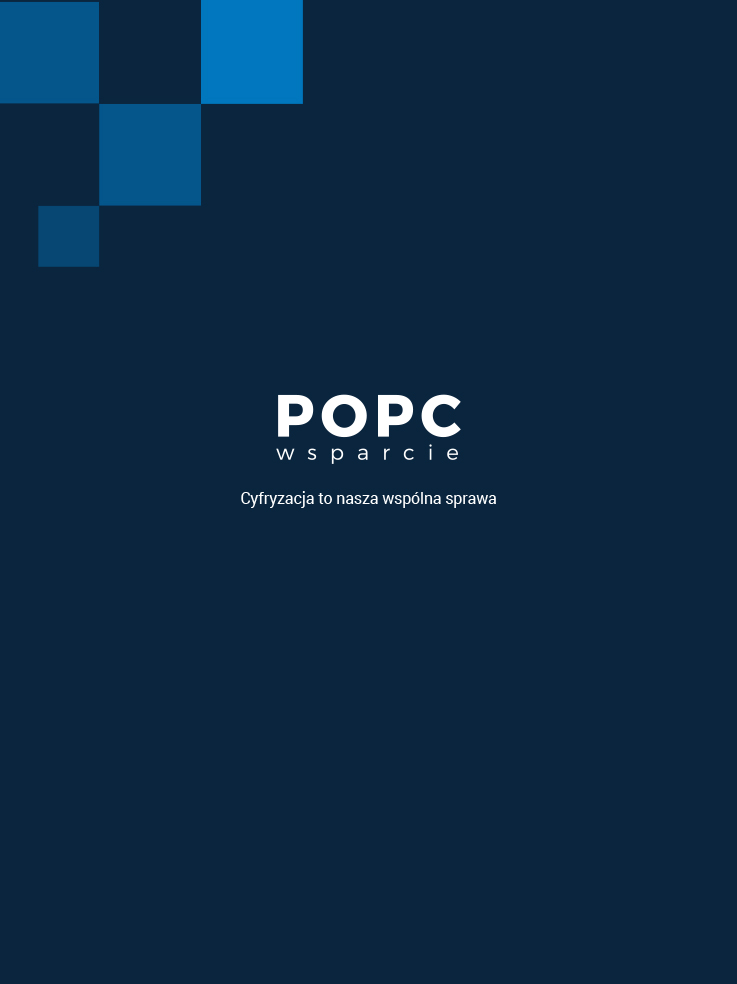 Przygotowany przez Centralny Ośrodek Informatyki Centrum Kompetencyjne „POPC Wsparcie” Warszawa, maj 2021 r.STOPKA REDAKCYJNATytuł publikacji: Projekt techniczny rozwiązania. PrzewodnikAutor: Wojciech CiesielskiRedaktor: Urszula KarczewskaData powstania publikacji: maj 2021 r.Centralny Ośrodek Informatyki Centrum Kompetencyjne „POPC Wsparcie” Aleje Jerozolimskie 132-136, 02-305 Warszawatel.: +48 22 250 18 03, +48 22 250 28 88e-mail: popcwsparcie@coi.gov.plhttps://www.gov.pl/web/popcwsparcieSzanowny Czytelniku!Jednym z pierwszych etapów większości projektów związanych z wdrożeniem nowego systemu IT jest przygotowanie projektu technicznego systemu. Robimy to wspólnie 
z wykonawcą. Taki projekt techniczny pozwoli Ci zadbać o kilka podstawowych elementów dobrze przygotowanego wdrożenia. Po pierwsze, po zakończonym postępowaniu przetargowym obie strony umowy po raz pierwszy mogą spotkać się i wspólnie ustalić, jak zrealizować nowy system. Masz wtedy szansę, by doprecyzować i zinterpretować swoje wymagania z OPZ (opisem przedmiotu zamówienia). Po drugie, wspólnie z wykonawcą poznacie swoje „widzenie” systemu. To pozwoli Wam 
już na samym początku współpracy dowiedzieć się, czy tak samo rozumiecie to, co ma być wdrożone, i jak to nowe rozwiązanie ma funkcjonować. Istotny jest też opis wymagań technicznych. Są one bezpośrednim otoczeniem wdrażanego rozwiązania. Dzięki takiemu opisowi na kolejnych etapach prawie nic Cię 
nie zaskoczy – możesz spokojnie przygotować się do wdrożenia w poszczególnych fazach realizacji projektu. Przygotowany przez nas szablon, który teraz czytasz, jest jednym z wielu możliwych wariantów szablonu. Twój szablon może się różnić od tego, który pokazujemy w dalszej części naszego przewodnika. Dlaczego tak się może stać? Tego typu dokument zawsze zależy od obszaru, którego dotyczy wdrożenie, oraz od stopnia jego złożoności. Natomiast niezależnie od tego, jaki ostatecznie będzie układ Twojego projektu technicznego, postaraj się, aby dokument ten realizował opisane powyżej główne cele. Dobrze przygotowany projekt techniczny będzie dla Ciebie drogowskazem, a także Twoim punktem odniesienia przy odbiorze całego systemu.Zespół POPC WsparciePodstawowe informacjeOpis zawartości poszczególnych części projektu technicznegoOpis dokumentuCel, zakres i odbiorcy dokumentuOpisz cel i zakres dokumentu. Wymień osoby, które są odbiorcami dokumentu. Możesz na przykład napisać:
Celem dokumentu jest przedstawienie projektu technicznego rozwiązania. Dokument zawiera między innymi opis wymagań niefunkcjonalnych, które powinien spełniać realizowany produkt. Odbiorcami dokumentu są zespoły wdrożeniowe wykonawcy 
i zamawiającego oraz projektanci wykonawcy.Referencje W tym miejscu przedstaw wykaz dokumentów referencyjnych, na przykład: SIWZ (specyfikacja istotnych warunków zamówienia), podstawę prawną, otrzymane wzory dokumentów, wzory raportów.Tabela 1. Lista dokumentów referencyjnychWykaz skrótów i terminówUzupełnij listę przyjętymi w projekcie skrótami i terminami. Przede wszystkim opisz znaczenie skrótów nazw modułów projektowanego systemu, których używasz 
w dokumencie.Tabela 2. Lista skrótów i terminówCharakterystyka rozwiązaniaOpis rozwiązaniaKrótko opisz rozwiązanie. Przede wszystkim przedstaw, jakie są główne składowe infrastruktury rozwiązania. Następnie dodaj podsumowanie projektu technicznego. Postaraj się, aby w tej części znalazły się:ogólne schematy graficzne poszczególnych produktów projektu, powiązania pomiędzy produktami.Wymagania niefunkcjonalneW tym rozdziale wprowadź wymagania niefunkcjonalne, które zamawiający określił w SIWZ. Wymień też nowe wymagania niefunkcjonalne zidentyfikowane podczas fazy projektu.
Wymagania niefunkcjonalne to takie, które dotyczą na przykład wymagań w zakresie:infrastruktury, bezpieczeństwa, oprogramowania narzędziowego, kopii zapasowych i archiwalnych.Wymagania niefunkcjonalne określone w SIWZUzupełnij listę wymagań określonych w SIWZ, które składają się na zakres oferowanego oprogramowania. Dodatkowo podaj odstępstwa lub wyjątki od wymagań, jeśli je zidentyfikowaliście na etapie analizy przedwdrożeniowej. Tabela 3. Lista wymagań niefunkcjonalnych określonych w SIWZWymagania niefunkcjonalne wykraczające poza zakres SIWZUzupełnij listę nowych wymagań, które wykraczają poza zakres wymagań opisanych 
w SIWZ. Chodzi o wymagania, które zidentyfikowaliście na etapie analizy przedwdrożeniowej. Decyzję o ich realizacji oraz jego sposobie podejmiecie na dalszym etapie prac.Tabela 4. Lista wymagań niefunkcjonalnych wykraczających poza zakres SIWZ Architektura rozwiązaniaArchitektura systemuOpisz szczegółowo sposób realizacji wymagań niefunkcjonalnych. Wskaż mechanizmy albo wzorce projektowe, które pozwolą je zapewnić. Architektura bezpieczeństwa systemuOpisz realizację mechanizmów zabezpieczających dane systemu przed niepowołanym dostępem. Szczególną uwagę zwróć na:metody autentykacji i autoryzacji użytkowników w systemie, rozliczalność działań użytkowników w systemie, sposoby bezpiecznej integracji z innymi systemami,metody zapewnienia wysokiej dostępności.Metody autentykacji i autoryzacji użytkownikówOpisz sposób autentykacji i autoryzacji użytkowników. Te mechanizmy mogą być oparte na przykład na:już wdrożonych rozwiązaniach (Active Directory),nowych rozwiązaniach w ramach nowej aplikacji. Szczególną uwagę zwróć na konta administracyjne i inne uprzywilejowane konta, które uruchamiają różne procesy na serwerach. Dopilnuj, aby tego typu konta nie były „ukryte” w kodzie aplikacji, bo to uzależni Twój nowy system od jego wykonawcy.Poufność danychOpisz sposób zabezpieczenia przesyłanych danych. Może to być na przykład:szyfrowanie za pomocą certyfikatu SSL pomiędzy klientem a serwerem,wykorzystanie łączy typu VPN. W tej części zdefiniuj niezbędne certyfikaty SSL.RozliczalnośćOpisz mechanizm rejestrowania i audytowania zdarzeń biznesowych w systemie. Szczególną uwagę zwróć na mechanizmy rejestracji zmiany danych w systemie. Możesz wskazać dwa główne mechanizmy:Pierwszy mechanizm to natywne mechanizmy bazy danych, które często mają wbudowane własne mechanizmy audytowe. Pamiętaj jednak, że informacje zapisane w ten sposób nie zawierają logiki biznesowej aplikacji. Dlatego ich odczytanie wymaga wiedzy o tym, co zawiera na przykład dana tabela. Drugi mechanizm to logi zapisywane bezpośrednio z poziomu aplikacji 
w przeznaczonych do tego tabelach. Taki mechanizm pozwala łatwiej rozumieć opis wykonanej zmiany danych. Jednak jest wykonywany bezpośrednio w kodzie aplikacji. Ochrona przed zagrożeniamiOpisz mechanizmy ochrony na poziomie rozwiązań IT. Chodzi o:ochronę przed uzyskaniem dostępu do serwera aplikacji przez osoby nieuprawnione,ochronę danych przed różnymi metodami ataków. Niezawodność i wysoka dostępnośćOpisz mechanizmy gwarantujące poprawny stan danych systemu oraz systemów integrowanych niezależnie od awarii, które mogą wystąpić w trakcie działania. Opisz także architekturę, która zapewni wysoką dostępność poszczególnych elementów systemu (redundancja, failover i inne).Disaster RecoveryOpisz sposób wkomponowania infrastruktury (wirtualnej i sprzętowej) systemu 
w mechanizmy Disaster Recovery. Może to być na przykład procedura przełączenia systemu do centrum zapasowego.WydajnośćOpisz prognozowany model obciążenia systemu (średni i szczytowy) oraz sposób zwymiarowania elementów systemu.Standardy integracyjneOpisz standardy integracyjne preferowane do wykorzystania z systemami zewnętrznymi. 
Wskaż:protokół komunikacyjny oraz transportowy (na przykład SOAP/HTTP), mechanizmy uwierzytelniania, zapewniające poufność i integralność przekazywanych danych.Dla systemów, które nie wspierają wyżej wymienionych standardów, przedstaw alternatywne metody komunikacji, na przykład:plik, dostęp do bazy danych.Metody i sposób realizacji kopii zapasowychOpisz sposób wdrożenia i konfiguracji systemu kopii zapasowych oraz agentów systemu na poszczególnych komponentach Twojego systemu. Dodatkowo opisz zasoby sprzętowe, na których kopie danych będą składowane.
Określ:podstawowe parametry retencji kopii,parametry takie jak RTO (Recovery Time Objective) oraz RPO (Recovery Point Objective).Monitorowanie dostępności komponentów rozwiązaniaOpisz mechanizmy, weryfikując dostępność komponentów systemu przez system monitorowania. Przeanalizuj, które komponenty Twojego nowego systemu muszą być monitorowane i w jaki sposób. To pozwoli stwierdzić, czy system jest dostępny 
dla użytkowników końcowych. Zwróci też Twoją uwagę, gdy zadziałają mechanizmy wysokiej dostępności z powodu awarii jakiegoś elementu infrastruktury IT.Model wdrożeniaOpisz główne komponenty systemu oraz sposób ich osadzenia na infrastrukturze oprogramowania dla każdego środowiska z osobna. W opisie wskaż usługi dostarczane przez komponenty już wdrożone w środowisku zamawiającego, 
na przykład:AD, PKI.Model infrastruktury fizycznejOpisz planowe elementy infrastruktury fizycznej, które zostaną utworzone w ramach wdrożenia systemu. Uwzględnij wytyczne konfiguracji i specyfikację potrzebnych zasobów. Przedstaw zależności między poszczególnymi elementami.Infrastruktura serwerowaPrzedstaw listę serwerów fizycznych z podziałem na klastry ze wskazaniem ich podłączenia do sieci. Uwzględnij przy tym separację logiczną poszczególnych serwerów. Macierze dyskowePrzedstaw listę wykorzystywanych macierzy dyskowych. 
Określ:podział logiczny udostępnianych wolumenów dyskowych,ich udostępnienie dla poszczególnych serwerów. Urządzenia sieciowe / infrastruktura sieciowaOkreśl infrastrukturę sieciową, jakiej będziesz potrzebować do realizacji wdrożenia. Przedstaw listę urządzeń sieciowych, które zostaną wykorzystane. Określ, kto zarządza poszczególnymi urządzeniami i będzie odpowiadał za ich konfigurację. Model infrastruktury wirtualnejOpisz planowe elementy infrastruktury wirtualnej do utworzenia w ramach wdrożenia systemu. 
Uwzględnij:wytyczne konfiguracji, specyfikację potrzebnych zasobów, zależności pomiędzy poszczególnymi elementami.Serwery wirtualnePrzedstaw definicję maszyn wirtualnych dla wszystkich środowisk oraz ich specyfikację:CPU, RAM, przestrzeń dyskową. Wskaż ich podłączenia do sieci. Uwzględnij przy tym separację logiczną poszczególnych serwerów. Określ rolę każdego serwera oraz usługi, jakie będą 
na nim uruchomione. Model architektury połączeń sieciowychPrzedstaw model sieci wirtualnych (VLAN) wraz ze wskazaniem:przyłączonych maszyn wirtualnych, usług zewnętrznych,maszyn fizycznych. Opisz najważniejsze reguły filtrowania sieci (firewall) – przygotuj opis (wykaz) portów komunikacyjnych niezbędnych do funkcjonowania rozwiązania.Model architektury przestrzeni dyskowejPrzedstaw definicję woluminów wraz z opisem ich przeznaczenia. Uwzględniaj przypisanie ich do poszczególnych maszyn wirtualnych.Sposób dystrybucji oprogramowania klienckiegoPrzedstaw definicję wymagań (oprogramowanie oraz konfiguracja) dla stacji roboczych użytkowników oraz sposób instalacji niezbędnego oprogramowania klienckiego 
na stacjach roboczych użytkowników.Wykaz niezbędnych licencjiOpisz użyte komponenty oprogramowania wraz ze wskazaniem:rodzaju, liczby,strony odpowiedzialnej za dostawę licencji.Projekt techniczny dla systemów uruchamianych jako SaaSProjekt techniczny dla systemów, które wykorzystują elementy wymagające pozwoleń zgodnych z prawem budowlanym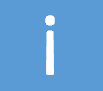 Przedstawiamy propozycję zakresu opisu poszczególnych części dokumentu. Zakres oraz szczegółowość Twoich opisów będą zależały 
od typu projektu oraz uwarunkowań, w jakich będziesz go realizować.Pamiętaj! Nie ma znormalizowanego standardu, który definiuje, 
jak powinien wyglądać i co powinien zawierać projekt techniczny systemu IT. Gdy wdrażasz swój system IT, musisz dobrze wiedzieć, co dla Ciebie jest ważne, a zwłaszcza, które elementy wdrożenia mogą sprawić największą trudność – właśnie te elementy zaplanuj jak najlepiej. Lp.NazwaData opublikowania dokumentuSkrót/terminObjaśnienieSOAPProtokół wymiany danych XML (ang. Simple Object Access Protocol) Identyfikator wymaganiaOpis wymaganiaPriorytetNumer SIWZNazwa dokumentu, w którym wymaganie będzie opisaneOpis odstępstwa/wyjątkuWN.KP.XXWedług SIWZWedług SIWZZakres zidentyfikowanego odstępstwa/wyjątkuIdentyfikator wymaganiaOpis wymaganiaWW.KP.XXJeżeli Twój nowy system IT w głównej mierze zależy od integracji 
z innymi systemami, poświęć temu rozdziałowi szczególną uwagę. W opisie uwzględnij znacznie więcej elementów niż systemy, 
z którymi będziecie się integrować, i standardy komunikacyjne 
z tymi systemami. Staraj się uwzględnić wszystkie kluczowe informacje, które wpływają na ryzyko niepowodzenia wdrożenia. Wskaż, jakie konkretnie rozwiązania techniczne wykorzystacie, aby zminimalizować te ryzyka. Jeśli uruchamiasz swój nowy system IT w modelu SaaS, wiele rozdziałów z tego szablonu nie będzie Ci potrzebnych. 
Dlaczego? Bo infrastruktura IT – fizyczna, jak i wirtualna – są wyłącznym zadaniem dostawcy rozwiązania. Wówczas w projekcie technicznym rozwiązania skup się na architekturze aplikacji, integracji z innymi systemami, autentykacji użytkowników, bezpieczeństwie na poziomie aplikacji oraz procesie tworzenia kopii zapasowych.Jeżeli w ramach swojego projektu zamierzasz budować:elementy pasywne centrum przetwarzania danych, na przykład UPS-y,zasilanie awaryjne, klimatyzację, inne tego typu elementy,to projekt techniczny tych elementów opisz w innych dokumentach. Takie dokumenty zazwyczaj muszą mieć charakter projektu budowlanego, który zostanie przygotowany zgodnie z prawem budowlanym.